BOOKING REQUEST FORM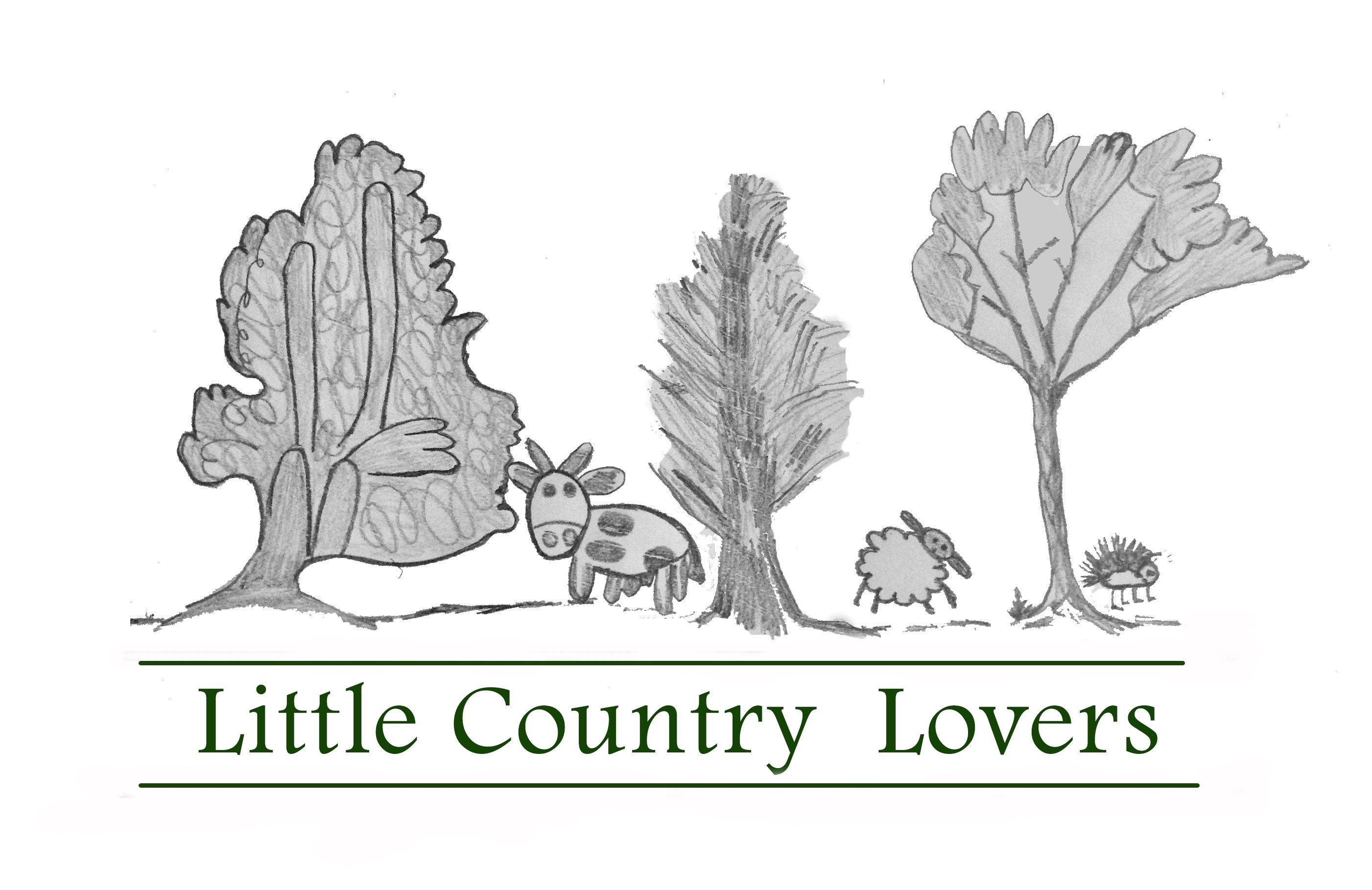 Name of child:  D.O.B:     School Year:Name of parent: Contact Number:Email: Dates requesting to book:Breakfast club: Yes/NoPlease read before completing this form:We are  Ofsted registered for children in school years 1-6 ONLYIf spaces are available you will receive an invoice and the place will be reserved for 48 hours. Once we have received your BACS payment you will receive a booking confirmation email.We accept the following childcare vouchers:EdenRed, Sodexo, Kiddivouchers, Computershare, Care 4, Enjoy Benefits, Faircare.All payments are non-refundable.If your child is unwell and unable to attend we will offer you a short-term credit note,      subject to us  filling the place at no extra cost to LCLWe are unable to swap sessionsPricesFull day session    ( 9-4)                               -  £37.00      Full day session with breakfast ( 8-4)       -  £42.00                                                                                                                                                                      Weekly rate     ( M-F 9-4)                            -  £175.00           Weekly rate with breakfast ( M-F 8-4)       -£195.00                                                                           NB If booking for  family 1st child is full price with a 10% discount for all siblings                                                